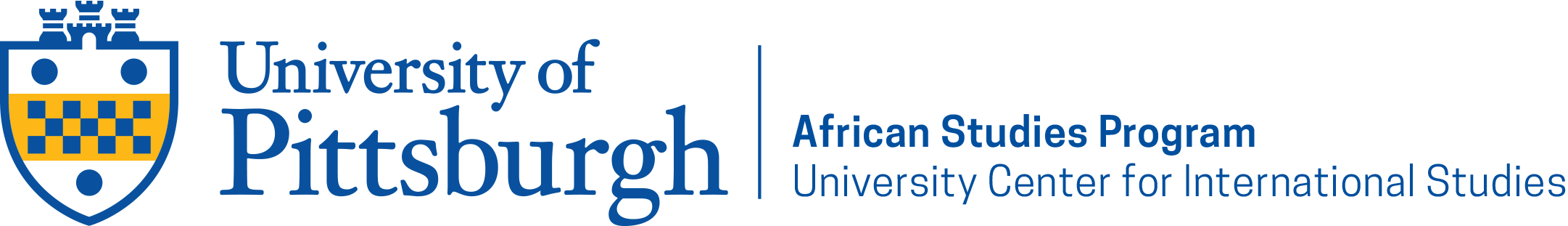 28076AFRCNAAFRCNA 0031INTRODUCTION TO AFRCNA STUDIESINTRODUCTION TO AFRCNA STUDIESGermain,Felix FernandMeets Reqs:  CCA HSA DIV GIW6:00:00 PM to 8:30:00 PM WWPH 41653 Credits28386AFRCNAAFRCNA 0031INTRODUCTION TO AFRCNA STUDIESINTRODUCTION TO AFRCNA STUDIESRobinson,Kaniqua LasheaMeets Reqs:  CCA HSA DIV GITTh10:00:00 AM to 10:50:00 AM CHVRN 1543 Credits22592AFRCNAAFRCNA 0127INTRODUCTION TO AFRICAINTRODUCTION TO AFRICABeeko,EricMeets Reqs:  GR DIVTTh12:30:00 PM to 1:45:00 PM WWPH 41653 Credits24515AFRCNAAFRCNA 0311INTRO TO AFRCN AMERICAN FAMILYINTRO TO AFRCN AMERICAN FAMILYDyer,Ervin EllisMeets Reqs:  SS DIVTh6:00:00 PM to 8:30:00 PM WWPH 41653 Credits31560AFRCNAAFRCNA 0318HISTORY OF AFRICA BEFORE 1800HISTORY OF AFRICA BEFORE 1800Syed,AmirMW3:00:00 PM to 4:15:00 PM CL 2423 Credits31553AFRCNAAFRCNA 0318HISTORY OF AFRICA BEFORE 1800HISTORY OF AFRICA BEFORE 1800Syed,AmirT6:00:00 PM to 8:25:00 PM WWPH 34153 Credits10947AFRCNAAFRCNA 0352AFRICAN AMERICAN DANCEAFRICAN AMERICAN DANCESharif,Oronde S.Meets Reqs:  ART DIV CWMW11:30:00 AM to 12:45:00 PM TREES MPRL3 Credits31652AFRCNAAFRCNA 0385CARIBBEAN HISTORYCARIBBEAN HISTORYReid,Michele BMeets Reqs:  GR HSATTh11:00:00 AM to 12:15:00 PM CL 3303 Credits10843AFRCNAAFRCNA 0639HISTORY OF JAZZHISTORY OF JAZZMeets Reqs:  ART HSAMW2:00:00 PM to 2:50:00 PM LAWRN 1213 Credits28077AFRCNAAFRCNA 1021HISTORY OF THE AFRCN DIASPORAHISTORY OF THE AFRCN DIASPORABeeko,EricMeets Reqs:  HSA DIV CCAMW2:00:00 PM to 3:15:00 PM WWPH 41653 Credits30695AFRCNAAFRCNA 1083SPEC TOPICS AFRICANA STUDIESSPEC TOPICS AFRICANA STUDIESTemple,Christel NanetteTTh1:00:00 PM to 2:15:00 PM WWPH 22003 Credits28357AFRCNAAFRCNA 1240AFRICAN LITERATURE AND SOCIETYAFRICAN LITERATURE AND SOCIETYBeeko,EricMeets Reqs:  LIT DIV CCAMW10:00:00 AM to 11:15:00 AM WWPH 41653 Credits28080AFRCNAAFRCNA 1310CULTURES OF AFRICACULTURES OF AFRICAReid,Michele BMeets Reqs:  SS CCA GR DIVTTh9:30:00 AM to 10:45:00 AM WWPH 41653 Credits10950AFRCNAAFRCNA 1555AFRO CARIBBEAN DANCEAFRO CARIBBEAN DANCESharif,Oronde S.Meets Reqs:  CW CCA GR DIVMW10:00:00 AM to 11:15:00 AM TREES MPRL3 Credits11380AFRCNAAFRCNA 1710AFRICAN AMERICAN HEALTH ISSUESAFRICAN AMERICAN HEALTH ISSUESFapohunda,Abimbola OmololaMeets Reqs:  SS DIVTTh4:00:00 PM to 5:15:00 PM WWPH 41653 Credits31612AFRCNAAFRCNA 1720WEST AFRICA/ERA OF SLAVE TRADEWEST AFRICA/ERA OF SLAVE TRADESyed,AmirMW4:30:00 PM to 5:45:00 PM LAWRN 2313 Credits10041AFRCNAAFRCNA 1901INDEPENDENT STUDYINDEPENDENT STUDYSharif,Oronde S. Temple,Christel Nanette12:00:00 AM to 12:00:00 AM TBA1 - 6 Credits10043AFRCNAAFRCNA 1903DIRECTED RESEARCHDIRECTED RESEARCHSharif,Oronde S.12:00:00 AM to 12:00:00 AM TBA1 - 6 Credits10140ANTHANTH 0780INTRO TO CULTURAL ANTHROPOLOGYINTRO TO CULTURAL ANTHROPOLOGYDogan,Sinan   Marsh,Lauren Noel Yearwood,Gabby Matthew HarlanMeets Reqs:  SS CCATTh12:00:00 PM to 12:50:00 PM BENDM 1573 CreditsThis course is designed to introduce students to cultural anthropological methods and concepts that are useful for gaining a better understanding of human diversity.  We will examine such topics as family systems, economic and political change, religion aThis course is designed to introduce students to cultural anthropological methods and concepts that are useful for gaining a better understanding of human diversity.  We will examine such topics as family systems, economic and political change, religion aThis course is designed to introduce students to cultural anthropological methods and concepts that are useful for gaining a better understanding of human diversity.  We will examine such topics as family systems, economic and political change, religion aThis course is designed to introduce students to cultural anthropological methods and concepts that are useful for gaining a better understanding of human diversity.  We will examine such topics as family systems, economic and political change, religion aThis course is designed to introduce students to cultural anthropological methods and concepts that are useful for gaining a better understanding of human diversity.  We will examine such topics as family systems, economic and political change, religion aThis course is designed to introduce students to cultural anthropological methods and concepts that are useful for gaining a better understanding of human diversity.  We will examine such topics as family systems, economic and political change, religion a30404ANTHANTH 1603HUMAN ORIGINSHUMAN ORIGINSTTh9:30:00 AM to 10:45:00 AM WWPH 11023 CreditsUndergraduate lecture: The evolution of our own group and our closest relatives--fossil and living apes--is a fascinating as well as perplexing subject of study, connected by a diverse range of disciplines, such as archaeology, biology, cultural anthropolUndergraduate lecture: The evolution of our own group and our closest relatives--fossil and living apes--is a fascinating as well as perplexing subject of study, connected by a diverse range of disciplines, such as archaeology, biology, cultural anthropolUndergraduate lecture: The evolution of our own group and our closest relatives--fossil and living apes--is a fascinating as well as perplexing subject of study, connected by a diverse range of disciplines, such as archaeology, biology, cultural anthropolUndergraduate lecture: The evolution of our own group and our closest relatives--fossil and living apes--is a fascinating as well as perplexing subject of study, connected by a diverse range of disciplines, such as archaeology, biology, cultural anthropolUndergraduate lecture: The evolution of our own group and our closest relatives--fossil and living apes--is a fascinating as well as perplexing subject of study, connected by a diverse range of disciplines, such as archaeology, biology, cultural anthropolUndergraduate lecture: The evolution of our own group and our closest relatives--fossil and living apes--is a fascinating as well as perplexing subject of study, connected by a diverse range of disciplines, such as archaeology, biology, cultural anthropol25448ANTHANTH 1737SPECIAL TOPICS IN CULTRL ANTHSPECIAL TOPICS IN CULTRL ANTHWhitehead,Jeffrey Robert12:00:00 AM to 12:00:00 AM TBA3 Credits23744ANTHANTH 1761PATNTS & HEALERS: MEDCL ANTH 1PATNTS & HEALERS: MEDCL ANTH 1Alter,JosephMW4:30:00 PM to 5:45:00 PM CL G243 CreditsThis course provides an introduction to the broad sub-field of medical anthropology, including the study of ethnomedicine, ethnopsychiatry, disease and ecology, epidemiology, demography and population growth, development, and the political economy of healThis course provides an introduction to the broad sub-field of medical anthropology, including the study of ethnomedicine, ethnopsychiatry, disease and ecology, epidemiology, demography and population growth, development, and the political economy of healThis course provides an introduction to the broad sub-field of medical anthropology, including the study of ethnomedicine, ethnopsychiatry, disease and ecology, epidemiology, demography and population growth, development, and the political economy of healThis course provides an introduction to the broad sub-field of medical anthropology, including the study of ethnomedicine, ethnopsychiatry, disease and ecology, epidemiology, demography and population growth, development, and the political economy of healThis course provides an introduction to the broad sub-field of medical anthropology, including the study of ethnomedicine, ethnopsychiatry, disease and ecology, epidemiology, demography and population growth, development, and the political economy of healThis course provides an introduction to the broad sub-field of medical anthropology, including the study of ethnomedicine, ethnopsychiatry, disease and ecology, epidemiology, demography and population growth, development, and the political economy of heal11121CAS-UGRDARTSC 1545STUDY ABROAD: KENYASTUDY ABROAD: KENYAWhitehead,Jeffrey Robert Taylor,Elizabeth H Crain,Susan L12:00:00 AM to 12:00:00 AM TBA1 - 15 Credits12142CAS-UGRDARTSC 1551STUDY ABROAD: MOROCCOSTUDY ABROAD: MOROCCOWhitehead,Jeffrey Robert Taylor,Elizabeth H Crain,Susan L12:00:00 AM to 12:00:00 AM TBA1 - 15 Credits10738CAS-UGRDARTSC 1586STUDY ABROAD: ZIMBABWESTUDY ABROAD: ZIMBABWETaylor,Elizabeth H Crain,Susan L Whitehead,Jeffrey Robert12:00:00 AM to 12:00:00 AM TBA1 - 15 Credits11485CAS-UGRDARTSC 1619STUDY ABROAD: EGYPTSTUDY ABROAD: EGYPTWhitehead,Jeffrey Robert Taylor,Elizabeth H Crain,Susan L12:00:00 AM to 12:00:00 AM TBA1 - 15 Credits11242CAS-UGRDARTSC 1623STUDY ABROAD: GHANASTUDY ABROAD: GHANAWhitehead,Jeffrey Robert Crain,Susan L Taylor,Elizabeth H12:00:00 AM to 12:00:00 AM TBA1 - 15 Credits11011CAS-UGRDARTSC 1627STUDY ABROAD: MADAGASCARSTUDY ABROAD: MADAGASCARWhitehead,Jeffrey Robert Taylor,Elizabeth H Crain,Susan L12:00:00 AM to 12:00:00 AM TBA3 - 15 Credits16789CAS-UGRDARTSC 1630STUDY ABROAD: SENEGALSTUDY ABROAD: SENEGALWhitehead,Jeffrey Robert Taylor,Elizabeth H Crain,Susan L12:00:00 AM to 12:00:00 AM TBA1 - 15 Credits11048CAS-UGRDARTSC 1638STUDY ABROAD: TANZANIASTUDY ABROAD: TANZANIAWhitehead,Jeffrey Robert Taylor,Elizabeth H Crain,Susan L12:00:00 AM to 12:00:00 AM TBA1 - 15 Credits11055CAS-UGRDARTSC 1639STUDY ABROAD: SOUTH AFRICASTUDY ABROAD: SOUTH AFRICATaylor,Elizabeth H Whitehead,Jeffrey Robert Crain,Susan L12:00:00 AM to 12:00:00 AM TBA1 - 15 Credits24438CGSAFRCNA 1334MUSIC IN AFRICAMUSIC IN AFRICABeeko,EricMeets Reqs:  CCA ART GR DIVT6:00:00 PM to 8:30:00 PM WWPH 15013 Credits24440CGSMUSIC 1340MUSIC IN AFRICAMUSIC IN AFRICABeeko,EricMeets Reqs:  CCAT6:00:00 PM to 8:30:00 PM WWPH 15013 Credits11599ECONECON 0530INTRO TO DEVELOPMENT ECONOMICSINTRO TO DEVELOPMENT ECONOMICSMeets Reqs:  GI12:00:00 AM to 12:00:00 AM TBA3 CreditsThis course concerns low and middle income economies, with over 80% of the world¿s population, who live in Latin America, Africa, and Asia. Topics covered include: population growth, employment, agriculture, industry, health, education, income distributioThis course concerns low and middle income economies, with over 80% of the world¿s population, who live in Latin America, Africa, and Asia. Topics covered include: population growth, employment, agriculture, industry, health, education, income distributioThis course concerns low and middle income economies, with over 80% of the world¿s population, who live in Latin America, Africa, and Asia. Topics covered include: population growth, employment, agriculture, industry, health, education, income distributioThis course concerns low and middle income economies, with over 80% of the world¿s population, who live in Latin America, Africa, and Asia. Topics covered include: population growth, employment, agriculture, industry, health, education, income distributioThis course concerns low and middle income economies, with over 80% of the world¿s population, who live in Latin America, Africa, and Asia. Topics covered include: population growth, employment, agriculture, industry, health, education, income distributioThis course concerns low and middle income economies, with over 80% of the world¿s population, who live in Latin America, Africa, and Asia. Topics covered include: population growth, employment, agriculture, industry, health, education, income distributio30519ECONECON 0530INTRO TO DEVELOPMENT ECONOMICSINTRO TO DEVELOPMENT ECONOMICSMeets Reqs:  GI12:00:00 AM to 12:00:00 AM TBA3 Credits11591ENGLISHENGLIT 0610WOMEN AND LITERATUREWOMEN AND LITERATUREAndrade,Susan ZMeets Reqs:  LITTTh1:00:00 PM to 2:15:00 PM CL 2303 Credits22857ENGLISHENGLIT 1380WORLD LITERATURE IN ENGLISHWORLD LITERATURE IN ENGLISHPuri,ShaliniMeets Reqs:  CCA LIT DIVW6:00:00 PM to 8:30:00 PM CRAWF 2413 Credits27036FR-ITALFR 0101ELEMENTARY FRENCH 1ELEMENTARY FRENCH 1MWF1:00:00 PM to 1:50:00 PM CL G143 CreditsThis three-hour-per-week course introduces students to the French language, and is designed to develop both linguistic and sociolinguistic competence in both spoken and written French. Because the focus is on task-centered communication, the class is condThis three-hour-per-week course introduces students to the French language, and is designed to develop both linguistic and sociolinguistic competence in both spoken and written French. Because the focus is on task-centered communication, the class is condThis three-hour-per-week course introduces students to the French language, and is designed to develop both linguistic and sociolinguistic competence in both spoken and written French. Because the focus is on task-centered communication, the class is condThis three-hour-per-week course introduces students to the French language, and is designed to develop both linguistic and sociolinguistic competence in both spoken and written French. Because the focus is on task-centered communication, the class is condThis three-hour-per-week course introduces students to the French language, and is designed to develop both linguistic and sociolinguistic competence in both spoken and written French. Because the focus is on task-centered communication, the class is condThis three-hour-per-week course introduces students to the French language, and is designed to develop both linguistic and sociolinguistic competence in both spoken and written French. Because the focus is on task-centered communication, the class is cond27033FR-ITALFR 0101ELEMENTARY FRENCH 1ELEMENTARY FRENCH 1MWF10:00:00 AM to 10:50:00 AM CL 2363 CreditsThis three-hour-per-week course introduces students to the French language, and is designed to develop both linguistic and sociolinguistic competence in both spoken and written French. Because the focus is on task-centered communication, the class is condThis three-hour-per-week course introduces students to the French language, and is designed to develop both linguistic and sociolinguistic competence in both spoken and written French. Because the focus is on task-centered communication, the class is condThis three-hour-per-week course introduces students to the French language, and is designed to develop both linguistic and sociolinguistic competence in both spoken and written French. Because the focus is on task-centered communication, the class is condThis three-hour-per-week course introduces students to the French language, and is designed to develop both linguistic and sociolinguistic competence in both spoken and written French. Because the focus is on task-centered communication, the class is condThis three-hour-per-week course introduces students to the French language, and is designed to develop both linguistic and sociolinguistic competence in both spoken and written French. Because the focus is on task-centered communication, the class is condThis three-hour-per-week course introduces students to the French language, and is designed to develop both linguistic and sociolinguistic competence in both spoken and written French. Because the focus is on task-centered communication, the class is cond27034FR-ITALFR 0101ELEMENTARY FRENCH 1ELEMENTARY FRENCH 1MWF11:00:00 AM to 11:50:00 AM CL G183 CreditsThis three-hour-per-week course introduces students to the French language, and is designed to develop both linguistic and sociolinguistic competence in both spoken and written French. Because the focus is on task-centered communication, the class is condThis three-hour-per-week course introduces students to the French language, and is designed to develop both linguistic and sociolinguistic competence in both spoken and written French. Because the focus is on task-centered communication, the class is condThis three-hour-per-week course introduces students to the French language, and is designed to develop both linguistic and sociolinguistic competence in both spoken and written French. Because the focus is on task-centered communication, the class is condThis three-hour-per-week course introduces students to the French language, and is designed to develop both linguistic and sociolinguistic competence in both spoken and written French. Because the focus is on task-centered communication, the class is condThis three-hour-per-week course introduces students to the French language, and is designed to develop both linguistic and sociolinguistic competence in both spoken and written French. Because the focus is on task-centered communication, the class is condThis three-hour-per-week course introduces students to the French language, and is designed to develop both linguistic and sociolinguistic competence in both spoken and written French. Because the focus is on task-centered communication, the class is cond27035FR-ITALFR 0101ELEMENTARY FRENCH 1ELEMENTARY FRENCH 1MWF12:00:00 PM to 12:50:00 PM CL 2023 CreditsThis three-hour-per-week course introduces students to the French language, and is designed to develop both linguistic and sociolinguistic competence in both spoken and written French. Because the focus is on task-centered communication, the class is condThis three-hour-per-week course introduces students to the French language, and is designed to develop both linguistic and sociolinguistic competence in both spoken and written French. Because the focus is on task-centered communication, the class is condThis three-hour-per-week course introduces students to the French language, and is designed to develop both linguistic and sociolinguistic competence in both spoken and written French. Because the focus is on task-centered communication, the class is condThis three-hour-per-week course introduces students to the French language, and is designed to develop both linguistic and sociolinguistic competence in both spoken and written French. Because the focus is on task-centered communication, the class is condThis three-hour-per-week course introduces students to the French language, and is designed to develop both linguistic and sociolinguistic competence in both spoken and written French. Because the focus is on task-centered communication, the class is condThis three-hour-per-week course introduces students to the French language, and is designed to develop both linguistic and sociolinguistic competence in both spoken and written French. Because the focus is on task-centered communication, the class is cond27021FR-ITALFR 0102ELEMENTARY FRENCH 2ELEMENTARY FRENCH 2Kim,HyunjinMeets Reqs:  SLTTh6:00:00 PM to 7:15:00 PM CRAWF 2413 CreditsAs a continuation of French 1 this 3-hour-per-week course introduces students to the French language, building on skills gained in French 1 or French 1 on-line. Culturally-contextualized comprehension and production abilities in both written and spoken foAs a continuation of French 1 this 3-hour-per-week course introduces students to the French language, building on skills gained in French 1 or French 1 on-line. Culturally-contextualized comprehension and production abilities in both written and spoken foAs a continuation of French 1 this 3-hour-per-week course introduces students to the French language, building on skills gained in French 1 or French 1 on-line. Culturally-contextualized comprehension and production abilities in both written and spoken foAs a continuation of French 1 this 3-hour-per-week course introduces students to the French language, building on skills gained in French 1 or French 1 on-line. Culturally-contextualized comprehension and production abilities in both written and spoken foAs a continuation of French 1 this 3-hour-per-week course introduces students to the French language, building on skills gained in French 1 or French 1 on-line. Culturally-contextualized comprehension and production abilities in both written and spoken foAs a continuation of French 1 this 3-hour-per-week course introduces students to the French language, building on skills gained in French 1 or French 1 on-line. Culturally-contextualized comprehension and production abilities in both written and spoken fo27020FR-ITALFR 0102ELEMENTARY FRENCH 2ELEMENTARY FRENCH 2Meets Reqs:  SLMWF11:00:00 AM to 11:50:00 AM CL G163 CreditsAs a continuation of French 1 this 3-hour-per-week course introduces students to the French language, building on skills gained in French 1 or French 1 on-line. Culturally-contextualized comprehension and production abilities in both written and spoken foAs a continuation of French 1 this 3-hour-per-week course introduces students to the French language, building on skills gained in French 1 or French 1 on-line. Culturally-contextualized comprehension and production abilities in both written and spoken foAs a continuation of French 1 this 3-hour-per-week course introduces students to the French language, building on skills gained in French 1 or French 1 on-line. Culturally-contextualized comprehension and production abilities in both written and spoken foAs a continuation of French 1 this 3-hour-per-week course introduces students to the French language, building on skills gained in French 1 or French 1 on-line. Culturally-contextualized comprehension and production abilities in both written and spoken foAs a continuation of French 1 this 3-hour-per-week course introduces students to the French language, building on skills gained in French 1 or French 1 on-line. Culturally-contextualized comprehension and production abilities in both written and spoken foAs a continuation of French 1 this 3-hour-per-week course introduces students to the French language, building on skills gained in French 1 or French 1 on-line. Culturally-contextualized comprehension and production abilities in both written and spoken fo27022FR-ITALFR 0102ELEMENTARY FRENCH 2ELEMENTARY FRENCH 2Meets Reqs:  SLMWF12:00:00 PM to 12:50:00 PM CL 2373 CreditsAs a continuation of French 1 this 3-hour-per-week course introduces students to the French language, building on skills gained in French 1 or French 1 on-line. Culturally-contextualized comprehension and production abilities in both written and spoken foAs a continuation of French 1 this 3-hour-per-week course introduces students to the French language, building on skills gained in French 1 or French 1 on-line. Culturally-contextualized comprehension and production abilities in both written and spoken foAs a continuation of French 1 this 3-hour-per-week course introduces students to the French language, building on skills gained in French 1 or French 1 on-line. Culturally-contextualized comprehension and production abilities in both written and spoken foAs a continuation of French 1 this 3-hour-per-week course introduces students to the French language, building on skills gained in French 1 or French 1 on-line. Culturally-contextualized comprehension and production abilities in both written and spoken foAs a continuation of French 1 this 3-hour-per-week course introduces students to the French language, building on skills gained in French 1 or French 1 on-line. Culturally-contextualized comprehension and production abilities in both written and spoken foAs a continuation of French 1 this 3-hour-per-week course introduces students to the French language, building on skills gained in French 1 or French 1 on-line. Culturally-contextualized comprehension and production abilities in both written and spoken fo27025FR-ITALFR 0103INTERMEDIATE FRENCH 1INTERMEDIATE FRENCH 1Fricard,Corentin Florian RolandMeets Reqs:  SLTTh6:00:00 PM to 7:15:00 PM CL 2193 CreditsThis intermediate, three hour-per-week course builds on the skills acquired during the first year of study in French 1 and 2, while further developing linguistic and sociolinguistic competence in French. Because the focus is on communication, the course iThis intermediate, three hour-per-week course builds on the skills acquired during the first year of study in French 1 and 2, while further developing linguistic and sociolinguistic competence in French. Because the focus is on communication, the course iThis intermediate, three hour-per-week course builds on the skills acquired during the first year of study in French 1 and 2, while further developing linguistic and sociolinguistic competence in French. Because the focus is on communication, the course iThis intermediate, three hour-per-week course builds on the skills acquired during the first year of study in French 1 and 2, while further developing linguistic and sociolinguistic competence in French. Because the focus is on communication, the course iThis intermediate, three hour-per-week course builds on the skills acquired during the first year of study in French 1 and 2, while further developing linguistic and sociolinguistic competence in French. Because the focus is on communication, the course iThis intermediate, three hour-per-week course builds on the skills acquired during the first year of study in French 1 and 2, while further developing linguistic and sociolinguistic competence in French. Because the focus is on communication, the course i27024FR-ITALFR 0103INTERMEDIATE FRENCH 1INTERMEDIATE FRENCH 1Meets Reqs:  SLMWF11:00:00 AM to 11:50:00 AM CL G143 CreditsThis intermediate, three hour-per-week course builds on the skills acquired during the first year of study in French 1 and 2, while further developing linguistic and sociolinguistic competence in French. Because the focus is on communication, the course iThis intermediate, three hour-per-week course builds on the skills acquired during the first year of study in French 1 and 2, while further developing linguistic and sociolinguistic competence in French. Because the focus is on communication, the course iThis intermediate, three hour-per-week course builds on the skills acquired during the first year of study in French 1 and 2, while further developing linguistic and sociolinguistic competence in French. Because the focus is on communication, the course iThis intermediate, three hour-per-week course builds on the skills acquired during the first year of study in French 1 and 2, while further developing linguistic and sociolinguistic competence in French. Because the focus is on communication, the course iThis intermediate, three hour-per-week course builds on the skills acquired during the first year of study in French 1 and 2, while further developing linguistic and sociolinguistic competence in French. Because the focus is on communication, the course iThis intermediate, three hour-per-week course builds on the skills acquired during the first year of study in French 1 and 2, while further developing linguistic and sociolinguistic competence in French. Because the focus is on communication, the course i27023FR-ITALFR 0103INTERMEDIATE FRENCH 1INTERMEDIATE FRENCH 1Meets Reqs:  SLMWF12:00:00 PM to 12:50:00 PM CL G143 CreditsThis intermediate, three hour-per-week course builds on the skills acquired during the first year of study in French 1 and 2, while further developing linguistic and sociolinguistic competence in French. Because the focus is on communication, the course iThis intermediate, three hour-per-week course builds on the skills acquired during the first year of study in French 1 and 2, while further developing linguistic and sociolinguistic competence in French. Because the focus is on communication, the course iThis intermediate, three hour-per-week course builds on the skills acquired during the first year of study in French 1 and 2, while further developing linguistic and sociolinguistic competence in French. Because the focus is on communication, the course iThis intermediate, three hour-per-week course builds on the skills acquired during the first year of study in French 1 and 2, while further developing linguistic and sociolinguistic competence in French. Because the focus is on communication, the course iThis intermediate, three hour-per-week course builds on the skills acquired during the first year of study in French 1 and 2, while further developing linguistic and sociolinguistic competence in French. Because the focus is on communication, the course iThis intermediate, three hour-per-week course builds on the skills acquired during the first year of study in French 1 and 2, while further developing linguistic and sociolinguistic competence in French. Because the focus is on communication, the course i27028FR-ITALFR 0104INTM FR 2: FRENCH GLOBAL CNTXTINTM FR 2: FRENCH GLOBAL CNTXTWells,Brett DavidMWF10:00:00 AM to 10:50:00 AM CL 2183 CreditsAs a continuation of French 3, this 3-hour course builds on the linguistic and sociolinguistic skills acquired in French 3. The focus is on communication and instruction is entirely in the target language. Course objectives for French 4 are as follows: 1)As a continuation of French 3, this 3-hour course builds on the linguistic and sociolinguistic skills acquired in French 3. The focus is on communication and instruction is entirely in the target language. Course objectives for French 4 are as follows: 1)As a continuation of French 3, this 3-hour course builds on the linguistic and sociolinguistic skills acquired in French 3. The focus is on communication and instruction is entirely in the target language. Course objectives for French 4 are as follows: 1)As a continuation of French 3, this 3-hour course builds on the linguistic and sociolinguistic skills acquired in French 3. The focus is on communication and instruction is entirely in the target language. Course objectives for French 4 are as follows: 1)As a continuation of French 3, this 3-hour course builds on the linguistic and sociolinguistic skills acquired in French 3. The focus is on communication and instruction is entirely in the target language. Course objectives for French 4 are as follows: 1)As a continuation of French 3, this 3-hour course builds on the linguistic and sociolinguistic skills acquired in French 3. The focus is on communication and instruction is entirely in the target language. Course objectives for French 4 are as follows: 1)27026FR-ITALFR 0104INTM FR 2: FRENCH GLOBAL CNTXTINTM FR 2: FRENCH GLOBAL CNTXTDahl,Caitlin MercedesMWF11:00:00 AM to 11:50:00 AM CL 2023 CreditsAs a continuation of French 3, this 3-hour course builds on the linguistic and sociolinguistic skills acquired in French 3. The focus is on communication and instruction is entirely in the target language. Course objectives for French 4 are as follows: 1)As a continuation of French 3, this 3-hour course builds on the linguistic and sociolinguistic skills acquired in French 3. The focus is on communication and instruction is entirely in the target language. Course objectives for French 4 are as follows: 1)As a continuation of French 3, this 3-hour course builds on the linguistic and sociolinguistic skills acquired in French 3. The focus is on communication and instruction is entirely in the target language. Course objectives for French 4 are as follows: 1)As a continuation of French 3, this 3-hour course builds on the linguistic and sociolinguistic skills acquired in French 3. The focus is on communication and instruction is entirely in the target language. Course objectives for French 4 are as follows: 1)As a continuation of French 3, this 3-hour course builds on the linguistic and sociolinguistic skills acquired in French 3. The focus is on communication and instruction is entirely in the target language. Course objectives for French 4 are as follows: 1)As a continuation of French 3, this 3-hour course builds on the linguistic and sociolinguistic skills acquired in French 3. The focus is on communication and instruction is entirely in the target language. Course objectives for French 4 are as follows: 1)27027FR-ITALFR 0104INTM FR 2: FRENCH GLOBAL CNTXTINTM FR 2: FRENCH GLOBAL CNTXTDahl,Caitlin MercedesMWF12:00:00 PM to 12:50:00 PM CL G163 CreditsAs a continuation of French 3, this 3-hour course builds on the linguistic and sociolinguistic skills acquired in French 3. The focus is on communication and instruction is entirely in the target language. Course objectives for French 4 are as follows: 1)As a continuation of French 3, this 3-hour course builds on the linguistic and sociolinguistic skills acquired in French 3. The focus is on communication and instruction is entirely in the target language. Course objectives for French 4 are as follows: 1)As a continuation of French 3, this 3-hour course builds on the linguistic and sociolinguistic skills acquired in French 3. The focus is on communication and instruction is entirely in the target language. Course objectives for French 4 are as follows: 1)As a continuation of French 3, this 3-hour course builds on the linguistic and sociolinguistic skills acquired in French 3. The focus is on communication and instruction is entirely in the target language. Course objectives for French 4 are as follows: 1)As a continuation of French 3, this 3-hour course builds on the linguistic and sociolinguistic skills acquired in French 3. The focus is on communication and instruction is entirely in the target language. Course objectives for French 4 are as follows: 1)As a continuation of French 3, this 3-hour course builds on the linguistic and sociolinguistic skills acquired in French 3. The focus is on communication and instruction is entirely in the target language. Course objectives for French 4 are as follows: 1)17997FR-ITALFR 0227THE FRENCH ATLANTICTHE FRENCH ATLANTICWalsh,John PMeets Reqs:  GR HSA DIVTTh9:30:00 AM to 10:45:00 AM CL 3523 CreditsThis course is a study of the history of French colonization of the "New World" of the Americas from the sixteenth to mid-twentieth centuries, just after the second World War. By adopting an "Atlantic" approach, we will examine Europe, Africa and the AmerThis course is a study of the history of French colonization of the "New World" of the Americas from the sixteenth to mid-twentieth centuries, just after the second World War. By adopting an "Atlantic" approach, we will examine Europe, Africa and the AmerThis course is a study of the history of French colonization of the "New World" of the Americas from the sixteenth to mid-twentieth centuries, just after the second World War. By adopting an "Atlantic" approach, we will examine Europe, Africa and the AmerThis course is a study of the history of French colonization of the "New World" of the Americas from the sixteenth to mid-twentieth centuries, just after the second World War. By adopting an "Atlantic" approach, we will examine Europe, Africa and the AmerThis course is a study of the history of French colonization of the "New World" of the Americas from the sixteenth to mid-twentieth centuries, just after the second World War. By adopting an "Atlantic" approach, we will examine Europe, Africa and the AmerThis course is a study of the history of French colonization of the "New World" of the Americas from the sixteenth to mid-twentieth centuries, just after the second World War. By adopting an "Atlantic" approach, we will examine Europe, Africa and the Amer21841HA-AHAA 1103RELIGIONS OF ANCIENT EGYPTRELIGIONS OF ANCIENT EGYPTDenova,Rebecca ITTh9:30:00 AM to 10:45:00 AM LAWRN 1063 CreditsCourse Description for Fall 2201: This course will introduce students to ancient Egyptian religious thought and practice with its massive temples, multitude of gods and goddesses and fascinating funeral rites. We will explore the mythic cycle of CreationCourse Description for Fall 2201: This course will introduce students to ancient Egyptian religious thought and practice with its massive temples, multitude of gods and goddesses and fascinating funeral rites. We will explore the mythic cycle of CreationCourse Description for Fall 2201: This course will introduce students to ancient Egyptian religious thought and practice with its massive temples, multitude of gods and goddesses and fascinating funeral rites. We will explore the mythic cycle of CreationCourse Description for Fall 2201: This course will introduce students to ancient Egyptian religious thought and practice with its massive temples, multitude of gods and goddesses and fascinating funeral rites. We will explore the mythic cycle of CreationCourse Description for Fall 2201: This course will introduce students to ancient Egyptian religious thought and practice with its massive temples, multitude of gods and goddesses and fascinating funeral rites. We will explore the mythic cycle of CreationCourse Description for Fall 2201: This course will introduce students to ancient Egyptian religious thought and practice with its massive temples, multitude of gods and goddesses and fascinating funeral rites. We will explore the mythic cycle of Creation27000HISPANICPORT 0101ELEMENTARY PORTUGUESE 1ELEMENTARY PORTUGUESE 1MWF1:00:00 PM to 1:50:00 PM CL 2183 Credits(Graduate students should register for Port 1001 if they want to take this course.) Basic elements of Brazilian Portuguese emphasizing a development of speaking, listening, reading, and writing skills. Grammatical structures, vocabulary and readings are p(Graduate students should register for Port 1001 if they want to take this course.) Basic elements of Brazilian Portuguese emphasizing a development of speaking, listening, reading, and writing skills. Grammatical structures, vocabulary and readings are p(Graduate students should register for Port 1001 if they want to take this course.) Basic elements of Brazilian Portuguese emphasizing a development of speaking, listening, reading, and writing skills. Grammatical structures, vocabulary and readings are p(Graduate students should register for Port 1001 if they want to take this course.) Basic elements of Brazilian Portuguese emphasizing a development of speaking, listening, reading, and writing skills. Grammatical structures, vocabulary and readings are p(Graduate students should register for Port 1001 if they want to take this course.) Basic elements of Brazilian Portuguese emphasizing a development of speaking, listening, reading, and writing skills. Grammatical structures, vocabulary and readings are p(Graduate students should register for Port 1001 if they want to take this course.) Basic elements of Brazilian Portuguese emphasizing a development of speaking, listening, reading, and writing skills. Grammatical structures, vocabulary and readings are p26999HISPANICPORT 0101ELEMENTARY PORTUGUESE 1ELEMENTARY PORTUGUESE 1MWF11:00:00 AM to 11:50:00 AM CLAPP000L93 Credits(Graduate students should register for Port 1001 if they want to take this course.) Basic elements of Brazilian Portuguese emphasizing a development of speaking, listening, reading, and writing skills. Grammatical structures, vocabulary and readings are p(Graduate students should register for Port 1001 if they want to take this course.) Basic elements of Brazilian Portuguese emphasizing a development of speaking, listening, reading, and writing skills. Grammatical structures, vocabulary and readings are p(Graduate students should register for Port 1001 if they want to take this course.) Basic elements of Brazilian Portuguese emphasizing a development of speaking, listening, reading, and writing skills. Grammatical structures, vocabulary and readings are p(Graduate students should register for Port 1001 if they want to take this course.) Basic elements of Brazilian Portuguese emphasizing a development of speaking, listening, reading, and writing skills. Grammatical structures, vocabulary and readings are p(Graduate students should register for Port 1001 if they want to take this course.) Basic elements of Brazilian Portuguese emphasizing a development of speaking, listening, reading, and writing skills. Grammatical structures, vocabulary and readings are p(Graduate students should register for Port 1001 if they want to take this course.) Basic elements of Brazilian Portuguese emphasizing a development of speaking, listening, reading, and writing skills. Grammatical structures, vocabulary and readings are p26998HISPANICPORT 0102ELEMENTARY PORTUGUESE 2ELEMENTARY PORTUGUESE 2Meets Reqs:  SLMWF12:00:00 PM to 12:50:00 PM CL 2423 Credits(Graduate students should register for Port 1002 if they want to take this course.) The second half of this introductory course continues to develop skills in the speaking, listening, reading and writing of Portuguese 0001, and pertinent aspects of Brazil(Graduate students should register for Port 1002 if they want to take this course.) The second half of this introductory course continues to develop skills in the speaking, listening, reading and writing of Portuguese 0001, and pertinent aspects of Brazil(Graduate students should register for Port 1002 if they want to take this course.) The second half of this introductory course continues to develop skills in the speaking, listening, reading and writing of Portuguese 0001, and pertinent aspects of Brazil(Graduate students should register for Port 1002 if they want to take this course.) The second half of this introductory course continues to develop skills in the speaking, listening, reading and writing of Portuguese 0001, and pertinent aspects of Brazil(Graduate students should register for Port 1002 if they want to take this course.) The second half of this introductory course continues to develop skills in the speaking, listening, reading and writing of Portuguese 0001, and pertinent aspects of Brazil(Graduate students should register for Port 1002 if they want to take this course.) The second half of this introductory course continues to develop skills in the speaking, listening, reading and writing of Portuguese 0001, and pertinent aspects of Brazil28442HISPANICPORT 0103INTERMEDIATE PORTUGUESE 3INTERMEDIATE PORTUGUESE 3Carvalho,Ana Paula Raulino DeMWF2:00:00 PM to 2:50:00 PM CL 2523 CreditsA continuation of the development of conversational as well as reading and writing skills. There will be an emphasis on vocabulary expansion, correction of problematic structures and an introduction to some texts of Brazilian literature. Audio-visual mateA continuation of the development of conversational as well as reading and writing skills. There will be an emphasis on vocabulary expansion, correction of problematic structures and an introduction to some texts of Brazilian literature. Audio-visual mateA continuation of the development of conversational as well as reading and writing skills. There will be an emphasis on vocabulary expansion, correction of problematic structures and an introduction to some texts of Brazilian literature. Audio-visual mateA continuation of the development of conversational as well as reading and writing skills. There will be an emphasis on vocabulary expansion, correction of problematic structures and an introduction to some texts of Brazilian literature. Audio-visual mateA continuation of the development of conversational as well as reading and writing skills. There will be an emphasis on vocabulary expansion, correction of problematic structures and an introduction to some texts of Brazilian literature. Audio-visual mateA continuation of the development of conversational as well as reading and writing skills. There will be an emphasis on vocabulary expansion, correction of problematic structures and an introduction to some texts of Brazilian literature. Audio-visual mate31654HISTHIST 0521CARIBBEAN HISTORYCARIBBEAN HISTORYReid,Michele BMeets Reqs:  CCA GR HSA DIVTTh11:00:00 AM to 12:15:00 PM CL 3303 Credits26484HISTHIST 0700WORLD HISTORYWORLD HISTORYWarsh,Molly AnnisMeets Reqs:  CCA HSA GITTh9:30:00 AM to 10:45:00 AM CL 1423 CreditsThis course is an introductory survey of World History, by which is meant an overview of major processes and interactions in the development of human society since the development of agriculture some 10,000 years ago. It is a selective overview, emphasiziThis course is an introductory survey of World History, by which is meant an overview of major processes and interactions in the development of human society since the development of agriculture some 10,000 years ago. It is a selective overview, emphasiziThis course is an introductory survey of World History, by which is meant an overview of major processes and interactions in the development of human society since the development of agriculture some 10,000 years ago. It is a selective overview, emphasiziThis course is an introductory survey of World History, by which is meant an overview of major processes and interactions in the development of human society since the development of agriculture some 10,000 years ago. It is a selective overview, emphasiziThis course is an introductory survey of World History, by which is meant an overview of major processes and interactions in the development of human society since the development of agriculture some 10,000 years ago. It is a selective overview, emphasiziThis course is an introductory survey of World History, by which is meant an overview of major processes and interactions in the development of human society since the development of agriculture some 10,000 years ago. It is a selective overview, emphasizi18111HISTHIST 0700WORLD HISTORYWORLD HISTORYMostern,Ruth AnnMeets Reqs:  CCA HSA GIMW11:00:00 AM to 11:50:00 AM LAWRN 1073 CreditsThis course is an introductory survey of world history, by which is meant an overview of major processes and interactions in the development of human society since the development of agriculture some 10,000 years ago. It is a selective overview, emphasiziThis course is an introductory survey of world history, by which is meant an overview of major processes and interactions in the development of human society since the development of agriculture some 10,000 years ago. It is a selective overview, emphasiziThis course is an introductory survey of world history, by which is meant an overview of major processes and interactions in the development of human society since the development of agriculture some 10,000 years ago. It is a selective overview, emphasiziThis course is an introductory survey of world history, by which is meant an overview of major processes and interactions in the development of human society since the development of agriculture some 10,000 years ago. It is a selective overview, emphasiziThis course is an introductory survey of world history, by which is meant an overview of major processes and interactions in the development of human society since the development of agriculture some 10,000 years ago. It is a selective overview, emphasiziThis course is an introductory survey of world history, by which is meant an overview of major processes and interactions in the development of human society since the development of agriculture some 10,000 years ago. It is a selective overview, emphasizi31559HISTHIST 0795HISTORY OF AFRICA BEFORE 1800HISTORY OF AFRICA BEFORE 1800Syed,AmirMeets Reqs:  CCA GRMW3:00:00 PM to 4:15:00 PM CL 2423 CreditsSurveys history of Africa from earliest times to eve of European civilization.  Looks at Africa from the inside out and aims at promoting an appreciation of Africa's contribution to world civilization and an understanding of the historical processes thatSurveys history of Africa from earliest times to eve of European civilization.  Looks at Africa from the inside out and aims at promoting an appreciation of Africa's contribution to world civilization and an understanding of the historical processes thatSurveys history of Africa from earliest times to eve of European civilization.  Looks at Africa from the inside out and aims at promoting an appreciation of Africa's contribution to world civilization and an understanding of the historical processes thatSurveys history of Africa from earliest times to eve of European civilization.  Looks at Africa from the inside out and aims at promoting an appreciation of Africa's contribution to world civilization and an understanding of the historical processes thatSurveys history of Africa from earliest times to eve of European civilization.  Looks at Africa from the inside out and aims at promoting an appreciation of Africa's contribution to world civilization and an understanding of the historical processes thatSurveys history of Africa from earliest times to eve of European civilization.  Looks at Africa from the inside out and aims at promoting an appreciation of Africa's contribution to world civilization and an understanding of the historical processes that31552HISTHIST 0795HISTORY OF AFRICA BEFORE 1800HISTORY OF AFRICA BEFORE 1800Syed,AmirMeets Reqs:  CCA GRT6:00:00 PM to 8:25:00 PM WWPH 34153 CreditsSurveys history of Africa from earliest times to eve of European civilization.  Looks at Africa from the inside out and aims at promoting an appreciation of Africa's contribution to world civilization and an understanding of the historical processes thatSurveys history of Africa from earliest times to eve of European civilization.  Looks at Africa from the inside out and aims at promoting an appreciation of Africa's contribution to world civilization and an understanding of the historical processes thatSurveys history of Africa from earliest times to eve of European civilization.  Looks at Africa from the inside out and aims at promoting an appreciation of Africa's contribution to world civilization and an understanding of the historical processes thatSurveys history of Africa from earliest times to eve of European civilization.  Looks at Africa from the inside out and aims at promoting an appreciation of Africa's contribution to world civilization and an understanding of the historical processes thatSurveys history of Africa from earliest times to eve of European civilization.  Looks at Africa from the inside out and aims at promoting an appreciation of Africa's contribution to world civilization and an understanding of the historical processes thatSurveys history of Africa from earliest times to eve of European civilization.  Looks at Africa from the inside out and aims at promoting an appreciation of Africa's contribution to world civilization and an understanding of the historical processes that30469HISTHIST 1001INTRODUCTORY SEMINARINTRODUCTORY SEMINARFinley,Alexandra JT10:00:00 AM to 12:25:00 PM WWPH 35013 CreditsThis course introduces History majors to the art and science of history. Students will learn how to locate, evaluate, and analyse primary sources, identify and assess historiographical debates, and develop their skills as a writer. With these goals in minThis course introduces History majors to the art and science of history. Students will learn how to locate, evaluate, and analyse primary sources, identify and assess historiographical debates, and develop their skills as a writer. With these goals in minThis course introduces History majors to the art and science of history. Students will learn how to locate, evaluate, and analyse primary sources, identify and assess historiographical debates, and develop their skills as a writer. With these goals in minThis course introduces History majors to the art and science of history. Students will learn how to locate, evaluate, and analyse primary sources, identify and assess historiographical debates, and develop their skills as a writer. With these goals in minThis course introduces History majors to the art and science of history. Students will learn how to locate, evaluate, and analyse primary sources, identify and assess historiographical debates, and develop their skills as a writer. With these goals in minThis course introduces History majors to the art and science of history. Students will learn how to locate, evaluate, and analyse primary sources, identify and assess historiographical debates, and develop their skills as a writer. With these goals in min18090HISTHIST 1001INTRODUCTORY SEMINARINTRODUCTORY SEMINARRoege,PernilleM10:00:00 AM to 12:25:00 PM WWPH 37013 CreditsThis course introduces History majors to the historian¿s craft. Students will learn how to analyse primary and secondary sources (identify key arguments, evaluate use of evidence), assess historiographical debates, and develop their writing skills. To thaThis course introduces History majors to the historian¿s craft. Students will learn how to analyse primary and secondary sources (identify key arguments, evaluate use of evidence), assess historiographical debates, and develop their writing skills. To thaThis course introduces History majors to the historian¿s craft. Students will learn how to analyse primary and secondary sources (identify key arguments, evaluate use of evidence), assess historiographical debates, and develop their writing skills. To thaThis course introduces History majors to the historian¿s craft. Students will learn how to analyse primary and secondary sources (identify key arguments, evaluate use of evidence), assess historiographical debates, and develop their writing skills. To thaThis course introduces History majors to the historian¿s craft. Students will learn how to analyse primary and secondary sources (identify key arguments, evaluate use of evidence), assess historiographical debates, and develop their writing skills. To thaThis course introduces History majors to the historian¿s craft. Students will learn how to analyse primary and secondary sources (identify key arguments, evaluate use of evidence), assess historiographical debates, and develop their writing skills. To tha31589HISTHIST 1720WEST AFRICA/ERA OF SLAVE TRADEWEST AFRICA/ERA OF SLAVE TRADESyed,AmirMeets Reqs:  GR HSA DIV CCAMW4:30:00 PM to 5:45:00 PM LAWRN 2313 CreditsThis course provides an introduction to the history of the societies of West and West-Central Africa during the era of the Transatlantic Slave Trade (roughly 1444-1888). It explores the enormous linguistic and cultural variation among these societies andThis course provides an introduction to the history of the societies of West and West-Central Africa during the era of the Transatlantic Slave Trade (roughly 1444-1888). It explores the enormous linguistic and cultural variation among these societies andThis course provides an introduction to the history of the societies of West and West-Central Africa during the era of the Transatlantic Slave Trade (roughly 1444-1888). It explores the enormous linguistic and cultural variation among these societies andThis course provides an introduction to the history of the societies of West and West-Central Africa during the era of the Transatlantic Slave Trade (roughly 1444-1888). It explores the enormous linguistic and cultural variation among these societies andThis course provides an introduction to the history of the societies of West and West-Central Africa during the era of the Transatlantic Slave Trade (roughly 1444-1888). It explores the enormous linguistic and cultural variation among these societies andThis course provides an introduction to the history of the societies of West and West-Central Africa during the era of the Transatlantic Slave Trade (roughly 1444-1888). It explores the enormous linguistic and cultural variation among these societies and28409HISTHHIST 1725DISEASE & HEALTH IN MOD AFRICADISEASE & HEALTH IN MOD AFRICAWebel,Mari KMeets Reqs:  GR HSA CCATTh2:30:00 PM to 3:45:00 PM WWPH 37003 CreditsThis course explores the history and present of health and healing in sub-Saharan Africa from the era of the trans-Atlantic slave trade to the present day. We will consider disease, illness, and treatment from diverse perspectives, including the internatiThis course explores the history and present of health and healing in sub-Saharan Africa from the era of the trans-Atlantic slave trade to the present day. We will consider disease, illness, and treatment from diverse perspectives, including the internatiThis course explores the history and present of health and healing in sub-Saharan Africa from the era of the trans-Atlantic slave trade to the present day. We will consider disease, illness, and treatment from diverse perspectives, including the internatiThis course explores the history and present of health and healing in sub-Saharan Africa from the era of the trans-Atlantic slave trade to the present day. We will consider disease, illness, and treatment from diverse perspectives, including the internatiThis course explores the history and present of health and healing in sub-Saharan Africa from the era of the trans-Atlantic slave trade to the present day. We will consider disease, illness, and treatment from diverse perspectives, including the internatiThis course explores the history and present of health and healing in sub-Saharan Africa from the era of the trans-Atlantic slave trade to the present day. We will consider disease, illness, and treatment from diverse perspectives, including the internati25186LINGARABIC 0101MOD STNDRD ARABIC 1/EGYPTIAN 1MOD STNDRD ARABIC 1/EGYPTIAN 1Farag,Islam MTTh6:00:00 PM to 8:05:00 PM CL 2275 Credits25184LINGARABIC 0101MOD STNDRD ARABIC 1/EGYPTIAN 1MOD STNDRD ARABIC 1/EGYPTIAN 1Abdel-Malek,Myriam AntounTTh9:30:00 AM to 10:45:00 AM CL 2045 Credits25184LINGARABIC 0101MOD STNDRD ARABIC 1/EGYPTIAN 1MOD STNDRD ARABIC 1/EGYPTIAN 1Abdel-Malek,Myriam AntounMW10:00:00 AM to 10:50:00 AM CL 3355 Credits25185LINGARABIC 0101MOD STNDRD ARABIC 1/EGYPTIAN 1MOD STNDRD ARABIC 1/EGYPTIAN 1Abdel-Malek,Myriam AntounMW11:00:00 AM to 11:50:00 AM CL 2525 Credits25185LINGARABIC 0101MOD STNDRD ARABIC 1/EGYPTIAN 1MOD STNDRD ARABIC 1/EGYPTIAN 1Abdel-Malek,Myriam AntounTTh11:00:00 AM to 12:15:00 PM CL 2275 Credits25427LINGARABIC 0103MOD STNDRD ARABIC 3/EGYPTIAN 3MOD STNDRD ARABIC 3/EGYPTIAN 3Farag,Islam MMeets Reqs:  SLTTh4:00:00 PM to 5:40:00 PM CL 2294 Credits25429LINGARABIC 0121MOD STNDRD ARABIC1/LEVANTINE 1MOD STNDRD ARABIC1/LEVANTINE 1Attia,Amani Al-Hashimi,Rasha WahidiMW1:00:00 PM to 1:50:00 PM CL 2495 Credits25429LINGARABIC 0121MOD STNDRD ARABIC1/LEVANTINE 1MOD STNDRD ARABIC1/LEVANTINE 1Al-Hashimi,Rasha Wahidi Attia,AmaniTTh1:00:00 PM to 2:15:00 PM CL 2295 Credits25428LINGARABIC 0121MOD STNDRD ARABIC1/LEVANTINE 1MOD STNDRD ARABIC1/LEVANTINE 1Al-Hashimi,Rasha WahidiMW11:00:00 AM to 11:50:00 AM CL 208A5 Credits25428LINGARABIC 0121MOD STNDRD ARABIC1/LEVANTINE 1MOD STNDRD ARABIC1/LEVANTINE 1Al-Hashimi,Rasha WahidiTTh11:00:00 AM to 12:15:00 PM CL 2295 Credits26845LINGARABIC 0123MOD STNDRD ARABIC3/LEVANTINE 3MOD STNDRD ARABIC3/LEVANTINE 3Abdel-Malek,Myriam AntounMeets Reqs:  SLMW12:00:00 PM to 1:40:00 PM CL 2354 Credits25431LINGARABIC 0125MOD STNDRD ARABIC5/LEVANTINE 5MOD STNDRD ARABIC5/LEVANTINE 5Attia,AmaniTTh3:00:00 PM to 4:40:00 PM CL 2494 Credits25407LINGARABIC 1635INTRO TO MODERN ARABIC LITERTRINTRO TO MODERN ARABIC LITERTRAttia,AmaniMeets Reqs:  LITM2:00:00 PM to 4:30:00 PM CL 3493 Credits25440LINGSWAHIL 0101SWAHILI 1SWAHILI 1Lubua,Filipo Azza GaoMTWTh11:00:00 AM to 11:50:00 AM CL 2184 Credits25441LINGSWAHIL 0103SWAHILI 3SWAHILI 3Lubua,Filipo Azza GaoMeets Reqs:  SLTTh9:30:00 AM to 10:45:00 AM CL 2263 Credits30599LINGSWAHIL 0105SWAHILI 5SWAHILI 512:00:00 AM to 12:00:00 AM TBA3 Credits15876MUSICMUSIC 0660AFRICAN DRUMMING ENSEMBLEAFRICAN DRUMMING ENSEMBLECamara,YamoussaMeets Reqs:  CWTTh5:30:00 PM to 7:00:00 PM BELLH 3091 Credits26899MUSICMUSIC 0661THE PITT AFROPOP ENSEMBLETHE PITT AFROPOP ENSEMBLEW6:00:00 PM to 8:30:00 PM BELLH 3091 Credits23608PSPS 2379ECONOMICS OF DEVELOPMENTECONOMICS OF DEVELOPMENTRabindran,ShantiT9:00:00 AM to 11:50:00 AM WWPH 38003 Credits21591RELGSTRELGST 1148RELIGIONS OF ANCIENT EGYPTRELIGIONS OF ANCIENT EGYPTDenova,Rebecca ITTh9:30:00 AM to 10:45:00 AM LAWRN 1063 Credits11598SOCSOC 0317GLOBALIZATIONGLOBALIZATIONBamyeh,Mohammed AMeets Reqs:  SS GITTh1:00:00 PM to 1:50:00 PM CHVRN 1503 CreditsIn this course we will consider the various debates over globalization and development from post-WWII to the present, how the global economy and relationships between nations have changed during this period, the players shaping the nature of this change,In this course we will consider the various debates over globalization and development from post-WWII to the present, how the global economy and relationships between nations have changed during this period, the players shaping the nature of this change,In this course we will consider the various debates over globalization and development from post-WWII to the present, how the global economy and relationships between nations have changed during this period, the players shaping the nature of this change,In this course we will consider the various debates over globalization and development from post-WWII to the present, how the global economy and relationships between nations have changed during this period, the players shaping the nature of this change,In this course we will consider the various debates over globalization and development from post-WWII to the present, how the global economy and relationships between nations have changed during this period, the players shaping the nature of this change,In this course we will consider the various debates over globalization and development from post-WWII to the present, how the global economy and relationships between nations have changed during this period, the players shaping the nature of this change,12617ADMPSADMPS 1001SOCIAL FOUNDATIONS OF EDUCATNSOCIAL FOUNDATIONS OF EDUCATNM1:00:00 PM to 3:50:00 PM WWPH 52003 Credits21667ADMPSADMPS 2106INTERNATIONAL & GLOBAL EDUCATNINTERNATIONAL & GLOBAL EDUCATNMcClure,Maureen WW5:00:00 PM to 7:30:00 PM WWPH 52013 Credits30730ADMPSADMPS 2133GENDER AND EDUCATIONGENDER AND EDUCATIONPorter,Maureen KTh5:00:00 PM to 7:30:00 PM WWPH 54003 Credits25116PIAPIA 2021INTERNATIONAL AFFAIRSINTERNATIONAL AFFAIRSCondra,Luke NW9:00:00 AM to 11:50:00 AM WWPH 39113 Credits13283PIAPIA 2307HUMAN SECURITYHUMAN SECURITYSeybolt,Taylor BM3:00:00 PM to 5:55:00 PM WWPH 39113 Credits18619PIAPIA 2359CIVL WAR & CONFLICT RESOLUTIONCIVL WAR & CONFLICT RESOLUTIONSeybolt,Taylor BT12:00:00 PM to 2:55:00 PM WWPH 36003 Credits30628PIAPIA 2363INTERNATIONAL HISTORYINTERNATIONAL HISTORYSkinner,Charles BT3:00:00 PM to 5:55:00 PM WWPH 34313 Credits13277PIAPIA 2363INTERNATIONAL HISTORYINTERNATIONAL HISTORYSkinner,Charles BT9:00:00 AM to 11:55:00 AM WWPH 34313 Credits13284PIAPIA 2394ISS IN GLBL ECON & FINCL SECUISS IN GLBL ECON & FINCL SECUHamilton,Alastair McNeishM6:00:00 PM to 9:00:00 PM TBA3 Credits13285PIAPIA 2397INT'L ECONOMIC NEGOTIATIONSINT'L ECONOMIC NEGOTIATIONSHamilton,Alastair McNeishW6:00:00 PM to 9:00:00 PM TBA3 Credits13282PIAPIA 2501DEVELP POLICY & ADMINISTRATIONDEVELP POLICY & ADMINISTRATIONGonzalez Rivas,MarcelaF9:00:00 AM to 11:55:00 AM WWPH 34313 Credits21825PIAPIA 2507HUMAN RIGHTS: POLITICS & PRACTHUMAN RIGHTS: POLITICS & PRACTAlfredson,Lisa StephanieM12:00:00 PM to 2:55:00 PM WWPH 36103 Credits26892PIAPIA 2603DEVELOPMENT IN AFRICADEVELOPMENT IN AFRICAWhitehead,Jeffrey Robert Hamilton,Alastair McNeishTh6:00:00 PM to 9:00:00 PM TBA3 Credits21167IDMIDM 2034CONTRL & PREVENTN OF HIV/AIDSCONTRL & PREVENTN OF HIV/AIDSChen,Yue Frank,Linda Yonash,Chelsea RW5:40:00 PM to 7:35:00 PM PUBHL2121C2 Credits